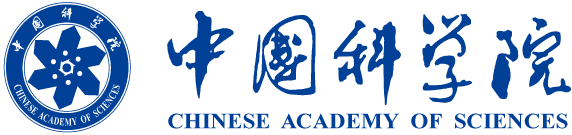 National Annex (Austrian Annex)Addition to the joint proposal for Austrian-chinese cooperative R&D projectsCall 2020Version 27.01.2020General AspectsChecklist for SubmissionThe information provided in Chapter 0 is designed to help you in your submission and can be deleted in the final Project Description to be uploaded as an attachment via eCall.Checklist for formal checkThe formal check serves to check the application for formal correctness and completeness. Please note: If the formal requirements are not met and the deficiencies cannot be corrected, the proposal will be excluded from the further procedure and will be formally rejected without exception in accordance with the principle of equal treatment of applications.Further aspectsAdhere to the questions. Questions, comments and notes marked in blue in the form may be overwritten or deletedA complete national project proposal for this bilateral call between FFG and CAS consists of the project description (present document) and a cost plan (to be filled in via eCall) Describe your project in sufficient detail for reviewers to form an accurate impression of your planned project. Try to keep your text precise and to the point.The maximum number of pages is NOT a request to reach this limit. Applications should enable the reviewers to understand the topic and the benefits resulting from the proposed project. Quality is more important than quantity.In the event of any questions please refer to your contact person at the FFG an CAS (contact information is available in the call fiche).SubmissionProject proposals may only be submitted electronically via eCall within the submission deadline. Please see the detailed eCall tutorial for further information.The main proposal may only be submitted if all partners have previously completed and submitted their partner proposals via eCall. A project proposal is considered to have been submitted if the eCall application has been finalised by clicking the “Submit“ (Einreichung abschicken) button. On successful submission a confirmation will be sent by e-mail. It is not possible to resubmit the proposal or parts of it or to revise the proposal after the submission deadline. In the event of any questions about eCall please refer to your contact person at the FFG (contact information is available in the call announcement).It is NOT required to send a duly signed copy of the proposal submitted online. All proposals submitted will only be made available to the persons involved in the administration of the call. All these persons are subject to strict confidentiality. In particular, the national and international experts who take part in the evaluation procedure must sign a declaration of confidentiality before they start their work.KurzfassungKurzfassung auf Deutsch (max. 1 Seite), entspricht der Kurzfassung aus den Projektdaten im eCall.Die aussagekräftige Kurzfassung muss folgende Punkte beinhalten:Ausgangssituation, Problematik und Motivation zur Durchführung des F&E-ProjektsZiele und Innovationsgehalt gegenüber dem Stand der Technik / Stand des Wissens Angestrebte Ergebnisse und Erkenntnisse(entsprechend der Darstellung im Joint Proposal)AbstractSummary in English (translation of "Kurzfassung") (max. 1 page), corresponds to English summary from eCall project dataAdditional Information of Austrian applicants/partners to the Joint Proposal Austria (FFG) – China (CAS)Relevance of the Project(max. 2 pages)Relevance to the call topics and to the national call objectivesPlease list the call topic(s) addressed by your project (see Call Guideline, chapter 4 Call Topics) and give an explanation.Please list the objectives of the RTI initiative ICT of the Future (see Call Guideline, chapter 3 Objectives) primarily addressed by your project and give an explanation.Incentive effect of funding (additionality) referring to Austrian partnersPlease explain how funding changes the project in terms of:Enabling: The project could not be carried out without funding.Please explain why funding is necessary to enable the project.Duration: The project can be completed within a shorter period of time than possible without fundingExplain to what extent and why funding helps to speed up the completion of the project.Size: Size of the project can be increased compared to the project being carried out without fundingGive reasons why the size of the project can be increased compared to the project being carried out without funding.Scope: The scope of the project can be increased. Give reasons why the funding makes the project more ambitious. A higher level of ambition can mean that the project is focused on more radical leaps in innovationfollows a more long-term and research-intensive [as opposed to market oriented and development intensive] approachinvolves a higher technical risk involves a higher market riskleads to new or more extensive collaborationsPlease demonstrate the incentive effect of the funding in accordance with the criteria applicable to the project.Description of cost plan referring to austrian partnersPlease explain the relevance of the items listed in the cost plan for the project: personnel costs, costs of infrastructure use, costs of materials, third-party costs and travel costs (especially purpose of travel).Please note: All costs included in the cost plan must be allocated to the individual work packages at partner and project level and must be explained and justified in this chapter.Please observe the regulations in the Cost Guidelines 2.1Overhead costs are calculated automatically based on a fixed rate.For each Austrian partner, provide a sufficiently detailed justification for the individual cost items in each cost category and explain it in verbal form. Insufficient presentation and justification in this chapter may lead to cost reductions.Call-specific supplementary information The following supplementary information must be annexed to the Project Description:If applicable, a list of the 5 major publications relevant to the project; If applicable, the description of the qualification profile of any N.N.sThe following documents must be uploaded as additional annexes to the eCall project data:Declaration of SME Status (if no data are available in the Austrian Business Compass, see template)Call:6th Call for Austrian-Chinese Coop. RTD Projects FFG & CAS6th Call for Austrian-Chinese Coop. RTD Projects FFG & CAS6th Call for Austrian-Chinese Coop. RTD Projects FFG & CASFull title of the project:Project title (max. 120 characters)(identical with Joint Proposal Austria – Chinese Academy of Sciences, CAS, China)Project title (max. 120 characters)(identical with Joint Proposal Austria – Chinese Academy of Sciences, CAS, China)Project title (max. 120 characters)(identical with Joint Proposal Austria – Chinese Academy of Sciences, CAS, China)Short title of the project:Acronym (max. 20 characters)(identical with Joint Proposal Austria – Chinese Academy of Sciences, CAS, China)Acronym (max. 20 characters)(identical with Joint Proposal Austria – Chinese Academy of Sciences, CAS, China)Acronym (max. 20 characters)(identical with Joint Proposal Austria – Chinese Academy of Sciences, CAS, China)Applicant:Name of company or institution (national proposers)Name of company or institution (national proposers)Name of company or institution (national proposers)Project partner(s):Name of company or institution (national proposers)Name of company or institution (national proposers)Name of company or institution (national proposers)ICT-topic covered:	Mastering complex ICT solutions: Systems of Systems	Conquering data: Intelligent Systems	Ensuring interoperability: Interfaces of systems	Mastering complex ICT solutions: Systems of Systems	Conquering data: Intelligent Systems	Ensuring interoperability: Interfaces of systems	Mastering complex ICT solutions: Systems of Systems	Conquering data: Intelligent Systems	Ensuring interoperability: Interfaces of systemsResearch category:(national proposers)	Industrial Research (IR)	Experimental Development (ED)	Industrial Research (IR)	Experimental Development (ED)	Industrial Research (IR)	Experimental Development (ED)Project duration:From [MM.YY] Duration in months (max. 36)Duration in months (max. 36)Costs:(national proposers)Total costs [€]:Total costs [€]:Total funding [€]:PROJECT GOALS: Please present the goals and innovative contents of the project with a maximum of 5 sentences.PROJECT GOALS: Please present the goals and innovative contents of the project with a maximum of 5 sentences.PROJECT GOALS: Please present the goals and innovative contents of the project with a maximum of 5 sentences.PROJECT GOALS: Please present the goals and innovative contents of the project with a maximum of 5 sentences.CriterionItems checkedCan deficiency be corrected?ConsequenceCompleteness of the applicationJoint Proposal: thematic content (upload as .pdf document via FFG eCall and to the Headquarters of CAS)National Annex to the Joint Proposal (upload as pdf file via eCall)Please make sure that an identical version of the joint proposal is submitted to FFG and CAS. Non-identical versions are not eligible; alteration and addition of chapters or headings are not permittedNoRejection as result of formal checkUse of correct formsTemplate for Joint Proposal (see download center at FFG website or at CAS websiteNoRejection as result of formal checkProject durationmax. 36 monthsNoRejection as result of formal checkLanguage National AnnexEnglishNoRejection as result of formal checkMinimum requirements of consortiumCooperation of at least 1 partner of Chinese Academy of Sciences (CAS) and 1 Austrian partner, involving at least one Austrian companyThe Chinese proposer has to be from CAS.Requirements of the transnational consortium:Participation of at least 2 organisations involving at least1 company and1 research organisationShare of research institution(s) in project costs is minimum 10% and maximum of 80%Companies share is a minimum of 20% and a maximum of 90%.Individual enterprises account for a maximum of 70% of the eligible project costs with shares of affiliated companies counting as one enterprise.NoRejection as result of formal checkFurther non-Austrian partner/sThere are no further non-Austrian partners except Chinese partners eligible in this call.NoRejection as result of formal checkFunding amountTotal funding amount requested does not exceed 1 Mio EURNoRejection as result of formal checkIdentical data within Joint Proposal, National Annex and eCallpartnercoststotal fundingduration YesRectification via eCall is possibleCall-specific supplementary information to be included in the formCall specific supplementary information according to call guidelines are included in the annex.YesRectification via eCall is possibleAttachments to eCall project data (upload as .pdf file)Declaration of SME Status for associations, start-ups, sole traders and non-Austrian companies YesRectification via eCall is possibleUploads to eCall master data (upload as .pdf file)Annual accounts (balance sheet, profit and loss account) of the last 2 financial years have been submittedYesRectification via eCall is possibleConsent regarding exchange of personal information between CAS and FFG (Chapter 0.3)Please see Chapter 0.3 Data Protection of Joint Proposal and give your consent by ticking the checkboxYesRectification is possible, however a consent for Chapter 0.3 Data Protection of Joint Proposal is necessary for an eligible submissionSubmission deadline for FFG:Joint Proposal for funding must be submitted to FFG via eCall
by 06.05.2020, 11:00 o´clock at Central European Summer Time (C.E.S.T.)!Submission deadline for CAS:Joint Proposal for funding must be submitted to the headquarters of CAS via ARP system
by 06.05.2020, 17:00 o´clock at China Standard Time (C.S.T.)!